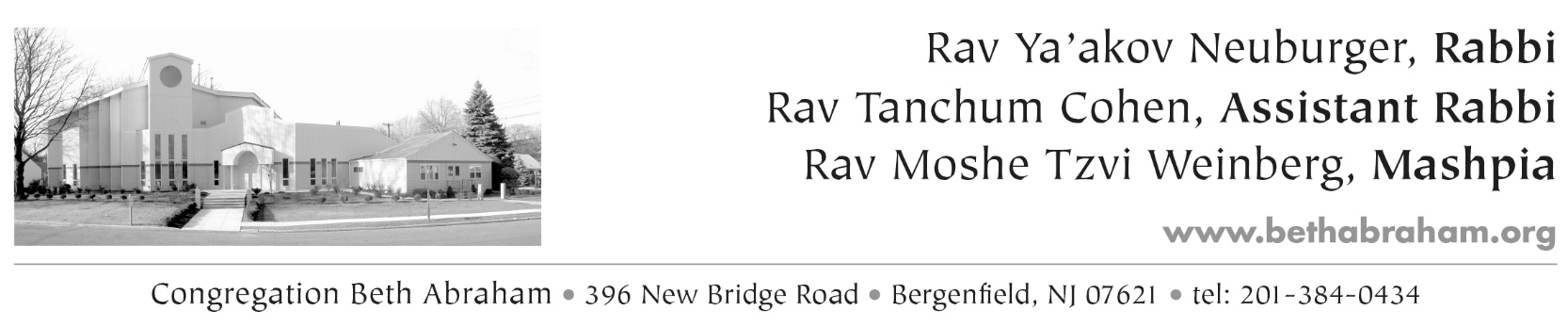 Membership ApplicationPlease provide a family picture along with this form * May the picture be shared with our membership? ___ (Y/N)Date _____________Family Last Name __________________________		Wife’s last name (if different) ________________________Address ____________________________		Town ________________________Zip _______________Home Phone ______________  		Married       Single Male         Kohen         Levi        Yisrael        		Female First Name ______________Date of Birth __ / ___ / ___ First Name _______________Date of Birth __ / ___ / ___   Middle Name______________________ Title________	Middle Name__________________________Title_______Hebrew Name________________________________	Hebrew Name ___________________________________Father’s Hebrew Name _________________________	Father’s Hebrew Name ____________________________Mother’s Hebrew Name _________________________	Mother’s Hebrew Name ____________________________Cell# _________________	Email _____________	Cell# _______________	Email _________________Occupation ___________________________________	Occupation ______________________________________Company ____________________________________	Company _______________________________________Synagogue Skills: Daven        Read the Torah / Haftorah         Gabbai         ChildrenIf children are married, please include spouse’s name in appropriate field below1 - Name ____________________________  		Hebrew name _____________________________________M or F____ DOB ____/_____/____		Hebrew date DOB (יום / חדש) _________________________Grade_____  School __________________	Spouse’s name____________________________________2 - Name ____________________________  		Hebrew name _____________________________________M or F____ DOB ____/_____/____		Hebrew date DOB (יום / חדש) _________________________Grade_____  School __________________	Spouse’s name____________________________________3 - Name ____________________________  		Hebrew name _____________________________________M or F____ DOB ____/_____/____		Hebrew date DOB (יום / חדש) _________________________Grade_____  School __________________	Spouse’s name____________________________________4 - Name ____________________________  		Hebrew name _____________________________________M or F____ DOB ____/_____/____		Hebrew date DOB (יום / חדש) _________________________Grade_____  School __________________	Spouse’s name____________________________________5 - Name ____________________________  		Hebrew name _____________________________________M or F____ DOB ____/_____/____		Hebrew date DOB (יום / חדש) _________________________Grade_____  School __________________	Spouse’s name____________________________________Yahrzeit Information1. Relative of Wife        Husband           			3. Relative of Wife        Husband           Relationship____________________________		Relationship____________________________________Hebrew Date __________________________		Hebrew Date ___________________________________Name________________________________    		Name ________________________________________Hebrew Name______________________________  	Hebrew Name__________________________________2. Relative of Wife        Husband           			4. Relative of Wife        Husband           Relationship____________________________		Relationship____________________________________Hebrew Date __________________________		Hebrew Date ___________________________________Name________________________________    		Name ________________________________________Hebrew Name___________________________		Hebrew Name__________________________________Some Opportunities to get involved - In which area would you be willing to serve? 1. ___ Helping to prepare a meal for a member who is sitting shiva, is ill or recently had a child2. ___ Providing transportation for a new mother or someone undergoing a personal difficulty3. ___ Bikur Cholim4. ___ Welcoming new members5. ___ Adult Education Committee6. ___ Youth Department 7. ___ Fundraising8. ___ Dinner Committee9. ___ High Holiday seating10. ___ Other_________________________________________________________________________________________________Opt OutMembers’ children and their birthdates are automatically listed in the shul directory. Additionally, Congregation Beth Abraham may take pictures at shul events and make those pictures public viewable. We understand the importance of keeping some information out of the “public eye”. If you do not want your child(ren) listed or shown in photos, please check the appropriate boxes below. 	Please do not list the name(s) of our child(ren) in the shul directory. 	You may list our child(ren), but may not list the birthdate(s) of our child(ren) in the shul directory	You may not use any digital images of our child(ren) in brochures, web sites or other published material. All members are automatically listed in the shul directory, put on our automated dialer and email list for important announcements. You may check the boxes below if you wish to opt-out of any of these features:	We do not wish to receive calls from the automated dialer. 	We do not wish to be automatically subscribed to Beth Abraham email distribution list. 	Do not include my email address(es) in published shul directories. 	Do not include my name in any shul directories. Full Membership					Affiliate MembershipPrevious Shul AttendedShul_________________________________		City, State____________________Rabbi _______________________________		Phone # ____________Shul ________________________________		City, State____________________Rabbi _______________________________		Phone # ____________I understand that full membership at Congregation Beth Abraham is $1000 per year plus a $36 Mikvah assessment and a $18 Eruv assessment. I also understand that there is an obligatory building fund of $10,000. I intend to pay the building fund in the following manner:                   One full payment                   Ten annual payments of $ 1,000 eachI understand that affiliate membership at Congregation Beth Abraham is $ 300 per year, and to maintain affiliate membership, I must be listed as a full member of another shul.We maintain full member status at:Name of Shul _______________________________________